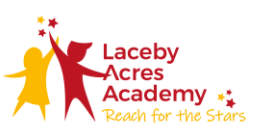 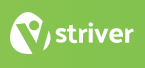 Statement of Impact:We want to help motivate children to participate in a variety of sports through quality teaching that is engaging and fun. From our lessons, our children learn to take responsibility for their own health and fitness. We encourage our children to take this into their life outside of school by joining competitive sports clubs and teams as well as competitions through school. We equip our children with the necessary skills and a love for sport. They will hopefully grow up to live happy and healthy lives utilising the skills and knowledge acquired through our PE curriculum.